PART 3 ­ REGIONAL AND DISTRICT RULES»Chapter K: Precinct rules»6 South»6.21 Pine HarbourThe activities, controls and assessment criteria in the underlying Marina, Mixed Housing Suburban, and Terrace Housing and Apartment Buildings zones and Auckland­wide rules apply in the following precinct and sub­ precincts unless otherwise specified. Refer to the planning maps and precinct plan 1 for the location and extent of the precinct and sub­precincts.Activity tableThe activities in the Marina zone apply in sub­precinct A (Marina) unless otherwise specified in the activity table below.The activities in the Civic and Community Spaces zone apply in sub­precinct B (Open Space).The activities in the Mixed Housing Suburban zone apply in Area 3 (Transition) of sub­precinct C (Residential) unless otherwise specified in the activity table below.The activities in the Terrace Housing and Apartment Buildings zone apply in Area 4 (Northern Apartments) and Area 5 (Southern Apartments) of sub­precinct C (Residential) unless otherwise specified in the activity table below.Land use controlsThe land use controls in the relevant underlying zones in the Pine Harbour precinct apply.Development controlsThe development controls in the relevant underlying zone applying in the Pine Harbour precinct unless otherwise specified below. Development that does not comply with the development controls in clauses3.1 to 3.8 below is a non­complying activity.Pine Harbour precinct planAll development within the Pine Harbour precinct must be in general accordance with precinct plan 1.HeightTable 1Building coverage and impervious surfaceTable 2Maritime passenger operations and facilitiesA ferry terminal must be provided at all times.Marine services management planAt the time of the design of the first dwelling immediately adjoining Area 1 (Industry) of sub­precinct A (Marina), a review of current operational practices and their location within the Pine Harbour Precinct must be undertaken by Pine Harbour Marina Ltd (or its successors) and a marine services  management plan prepared. This management plan is to be submitted as part of the first application for any dwelling immediately adjoining Area 1 (Industry) of sub­precinct A (Marina) and used as the basis for assessing any potential reverse sensitivity issues under clauses 4.1 and 4.2.Road ConnectionAt or before the time of lodging the first consent application that incorporates any new road, Pine Harbour Marina Ltd (or its successors) must in consultation with Auckland Transport nominate:the route of a road connecting the ferry terminal area with Karaka Roadthe route of bus access to the ferry terminal areathe route of heavy vehicle access to the Area 1 (Industry) of sub­precinct A (Marina).Retail salesThe total area used for retail (except marine retail, or restaurants and cafes) within the precinct must not exceed 1500m2 GFA.Assessment ­ Restricted discretionary activitiesNew CMA structures, buildings in the CMA, or buildings on land:When assessing an application within sub­precinct A (Marina), the Council will restrict its discretion to the following matters, in addition to the matters specified in the Marina zone:Roading networkThe roading pattern should be in general accordance with the provisional alternative road and proposed road pattern shown on precinct plan 1.Karaka Road ConnectionAdequate provision should be made for a road connection between the Pine Harbour precinct and Karaka Road.The road connection between the Pine Harbour precinct and Karaka Road should be provided along the alignment identified as 'Provisional alternative road' in precinct plan 1 until such time as all or part of the Sunkist Bay Road Extension is constructed, in which case council will then consider whether adequate provision has been made for the future closure of the provisional alternative road and replacing it altogether with Sunkist Bay Road extension.Dwellings and restricted discretionary activities within sub­precinct C (Residential)When assessing an application for dwellings and restricted discretionary activities within sub­ precinct C (Residential), the Council will restrict its discretion to the following matters, in addition to the matters specified in the Mixed Housing zone and Terraced Housing and Apartment Building zone:Roading networkClause 4.1.a.i applies.ii.Relationship with adjoining activitiesConsideration should be given to sensitivity issues which may arise from existing marine­related industries, other marina activities or adjoining residential activities. In some cases this may need to include consideration of additional acoustic treatment, visual screening, security and landscaping.iii.Building design and external appearanceBuildings should be designed in a way that is appropriate for the urban coastal character, and achieve a high level of amenity.iv.Public AccessBuildings should be located and designed to enable and maintain public access linkages (including pedestrian linkages) to the east and to and along open space areas including land zoned public open space.The design of public access should contribute to the integration of passenger transport services.Precinct planPrecinct Plan 1: Pine Harbour precinct extent of areas 1­3 and overlay areas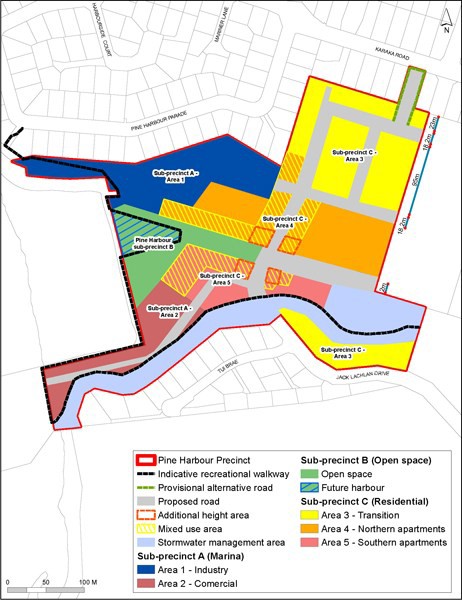 Sub­precinct A (Marina)Sub­precinct A (Marina)Sub­precinct A (Marina)ActivityActivity statusActivity statusArea 1 ­ IndustryArea 2 ­CommercialCommerceCommerceCommerceClubrooms for marine­related clubsNCPFood and beverageNCRDDairies – maximum of 100m2 GFA per siteNCPOfficesNCPMarine retailNCPIndustryIndustryIndustryMarine industryPNCSub­precinct C (Residential)Sub­precinct C (Residential)ActivityActivity statusArea 3 ­ TransitionCommerceCommerceDairiesNCRestaurants and cafesNCFood and beverageNCDevelopmentDevelopmentDwellingsRDSub­precinct C (Residential)Sub­precinct C (Residential)ActivityActivity statusArea 4 (Northern Apartments) and Area 5 (SouthernApartments)CommerceCommerceDairies up to 100m2 GFA per siteRD in the mixed use overlay areas (see precinct plan 1),otherwise NCRestaurants and cafesRD in the mixed use overlay areas (see precinct plan 1),otherwise NCFood and beverageRD in the mixed use overlay areas (see precinct plan 1),otherwise NCOfficesRD in the mixed use overlay areas (see precinct plan 1),otherwise NCRetail up to 90m2 GFA per siteP in the mixed use overlay areas (see precinct plan 1),otherwise NCRetail greater than 90m2 GFA per siteRD in the mixed use overlay areas (see precinct plan 1),otherwise NCCommunityCommunityCommunity  facilitiesRD in the mixed use overlay areas (see precinct plan 1),otherwise DMaritime passenger operationsRD in the mixed use overlay areas (see precinct plan 1),otherwise NCDevelopmentDevelopmentDwellingsRDSub­precinctAreasMaximum heightNumber of floorsA (Marina)Area 1(Industry)9mA (Marina)Area 2 (Commercial)9mMinimum – 2Maximum – 2C (Residential)Area 3 (Transition)9mMinimum – 2 Maximum – 2 + 1(forhabitable roof space)C (Residential)Area 4 (Northern Apartments)15m18m in additional height overlay areaMinimum – 2 Maximum – 4 in non­ overlay area and 5 inoverlay areaC (Residential)Area 5 (Southern Apartments)12m18m in additional height overlay areaMinimum – 2 Maximum – 3 in non­ overlay area and 5 inoverlay areaSub­precinctAreaMaximum  buildingcoverageMaximum  impervioussurfaceA (Marina)Area 1 (Industry)50% of the entire areawithin Area 1 (Industry)100%